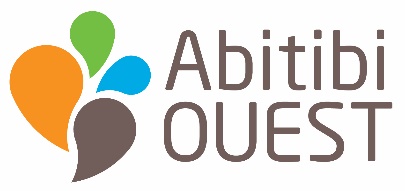 A – IDENTITÉ DU DEMANDEURA – IDENTITÉ DU DEMANDEURA – IDENTITÉ DU DEMANDEURA – IDENTITÉ DU DEMANDEURA – IDENTITÉ DU DEMANDEURA – IDENTITÉ DU DEMANDEURRéservé à la MRC d’Abitibi-Ouest – Numéro de dossier : ______________________Réservé à la MRC d’Abitibi-Ouest – Numéro de dossier : ______________________Réservé à la MRC d’Abitibi-Ouest – Numéro de dossier : ______________________Réservé à la MRC d’Abitibi-Ouest – Numéro de dossier : ______________________Réservé à la MRC d’Abitibi-Ouest – Numéro de dossier : ______________________Réservé à la MRC d’Abitibi-Ouest – Numéro de dossier : ______________________Réservé à la MRC d’Abitibi-Ouest – Numéro de dossier : ______________________Réservé à la MRC d’Abitibi-Ouest – Numéro de dossier : ______________________Réservé à la MRC d’Abitibi-Ouest – Numéro de dossier : ______________________Réservé à la MRC d’Abitibi-Ouest – Numéro de dossier : ______________________Réservé à la MRC d’Abitibi-Ouest – Numéro de dossier : ______________________Réservé à la MRC d’Abitibi-Ouest – Numéro de dossier : ______________________Réservé à la MRC d’Abitibi-Ouest – Numéro de dossier : ______________________Réservé à la MRC d’Abitibi-Ouest – Numéro de dossier : ______________________Réservé à la MRC d’Abitibi-Ouest – Numéro de dossier : ______________________Réservé à la MRC d’Abitibi-Ouest – Numéro de dossier : ______________________Réservé à la MRC d’Abitibi-Ouest – Numéro de dossier : ______________________Réservé à la MRC d’Abitibi-Ouest – Numéro de dossier : ______________________Réservé à la MRC d’Abitibi-Ouest – Numéro de dossier : ______________________TYPE DE DEMANDEUR :TYPE DE DEMANDEUR :TYPE DE DEMANDEUR :TYPE DE DEMANDEUR :TYPE DE DEMANDEUR :TYPE DE DEMANDEUR :Personne physique (usage personnel)Personne physique (usage personnel)Personne physique (usage personnel)Personne physique (usage personnel)Personne physique (usage personnel)Personne physique (usage personnel)Personne physique (usage personnel)Organisme	  (usage exclusif d’une pourvoirie)Organisme	  (usage exclusif d’une pourvoirie)Organisme	  (usage exclusif d’une pourvoirie)Organisme	  (usage exclusif d’une pourvoirie)Organisme	  (usage exclusif d’une pourvoirie)Organisme	  (usage exclusif d’une pourvoirie)Organisme	  (usage exclusif d’une pourvoirie)Organisme	  (usage exclusif d’une pourvoirie)Organisme	  (usage exclusif d’une pourvoirie)Organisme	  (usage exclusif d’une pourvoirie)Organisme	  (usage exclusif d’une pourvoirie)Organisme	  (usage exclusif d’une pourvoirie)NOM :NOM ET PRÉNOM OU ORGANISMENOM ET PRÉNOM OU ORGANISMENOM ET PRÉNOM OU ORGANISMENOM ET PRÉNOM OU ORGANISMENOM ET PRÉNOM OU ORGANISMENOM ET PRÉNOM OU ORGANISMENOM ET PRÉNOM OU ORGANISMENOM ET PRÉNOM OU ORGANISMENOM ET PRÉNOM OU ORGANISMENOM ET PRÉNOM OU ORGANISMENOM ET PRÉNOM OU ORGANISMENOM ET PRÉNOM OU ORGANISMENOM ET PRÉNOM OU ORGANISMENOM ET PRÉNOM OU ORGANISMENOM ET PRÉNOM OU ORGANISMENOM ET PRÉNOM OU ORGANISMENOM ET PRÉNOM OU ORGANISMENOM ET PRÉNOM OU ORGANISMENOM ET PRÉNOM OU ORGANISMENOM ET PRÉNOM OU ORGANISMENOM ET PRÉNOM OU ORGANISMENOM ET PRÉNOM OU ORGANISMENOM ET PRÉNOM OU ORGANISMENOM ET PRÉNOM OU ORGANISMEÀ remplir s’il s’agit d’un organismeÀ remplir s’il s’agit d’un organismeÀ remplir s’il s’agit d’un organismeÀ remplir s’il s’agit d’un organismeÀ remplir s’il s’agit d’un organismeÀ remplir s’il s’agit d’un organismeÀ remplir s’il s’agit d’un organismeÀ remplir s’il s’agit d’un organismeÀ remplir s’il s’agit d’un organismeÀ remplir s’il s’agit d’un organismeÀ remplir s’il s’agit d’un organismeÀ remplir s’il s’agit d’un organismeÀ remplir s’il s’agit d’un organismeÀ remplir s’il s’agit d’un organismeÀ remplir s’il s’agit d’un organismeÀ remplir s’il s’agit d’un organismeÀ remplir s’il s’agit d’un organismeÀ remplir s’il s’agit d’un organismeÀ remplir s’il s’agit d’un organismeÀ remplir s’il s’agit d’un organismeÀ remplir s’il s’agit d’un organismeÀ remplir s’il s’agit d’un organismeÀ remplir s’il s’agit d’un organismeÀ remplir s’il s’agit d’un organismeÀ remplir s’il s’agit d’un organismeREPRÉSENTÉ(E) PAR :REPRÉSENTÉ(E) PAR :REPRÉSENTÉ(E) PAR :REPRÉSENTÉ(E) PAR :NOM ET PRÉNOM DU REPRÉSENTANTNOM ET PRÉNOM DU REPRÉSENTANTNOM ET PRÉNOM DU REPRÉSENTANTNOM ET PRÉNOM DU REPRÉSENTANTNOM ET PRÉNOM DU REPRÉSENTANTNOM ET PRÉNOM DU REPRÉSENTANTNOM ET PRÉNOM DU REPRÉSENTANTNOM ET PRÉNOM DU REPRÉSENTANTNOM ET PRÉNOM DU REPRÉSENTANTNOM ET PRÉNOM DU REPRÉSENTANTNOM ET PRÉNOM DU REPRÉSENTANTFONCTIONFONCTIONFONCTIONFONCTIONFONCTIONFONCTIONFONCTIONFONCTIONFONCTIONFONCTIONProcuration ou résolution jointe Procuration ou résolution jointe Procuration ou résolution jointe Procuration ou résolution jointe Procuration ou résolution jointe Procuration ou résolution jointe Procuration ou résolution jointe Procuration ou résolution jointe Procuration ou résolution jointe Procuration ou résolution jointe Procuration ou résolution jointe Procuration ou résolution jointe Procuration ou résolution jointe Procuration ou résolution jointe Procuration ou résolution jointe CONTACT :CONTACT :CONTACT :CONTACT :Téléphone :Téléphone :Téléphone :Téléphone :(demandeur ou représentant)(demandeur ou représentant)(demandeur ou représentant)(demandeur ou représentant)Courriel :Courriel :Courriel :Courriel :ADRESSE :ADRESSE :ADRESSE :ADRESSE :ADRESSE :ADRESSE :(demandeur)(demandeur)(demandeur)(demandeur)(demandeur)(demandeur)NUMÉRONUMÉRONUMÉRONUMÉRORUERUERUERUERUERUERUERUERUERUERUERUERUERUERUEVILLEVILLEVILLEVILLEVILLEVILLEVILLEVILLEPROVINCEPROVINCEPROVINCEPROVINCEPROVINCEPROVINCEPROVINCEPROVINCECODE POSTALCODE POSTALCODE POSTALB – NATURE DE LA DEMANDEB – NATURE DE LA DEMANDEB – NATURE DE LA DEMANDEB – NATURE DE LA DEMANDEB – NATURE DE LA DEMANDEB – NATURE DE LA DEMANDEB – NATURE DE LA DEMANDEB – NATURE DE LA DEMANDEB – NATURE DE LA DEMANDEB – NATURE DE LA DEMANDEB – NATURE DE LA DEMANDEB – NATURE DE LA DEMANDEB – NATURE DE LA DEMANDEB – NATURE DE LA DEMANDEB – NATURE DE LA DEMANDEB – NATURE DE LA DEMANDEB – NATURE DE LA DEMANDEB – NATURE DE LA DEMANDEB – NATURE DE LA DEMANDEB – NATURE DE LA DEMANDEB – NATURE DE LA DEMANDEB – NATURE DE LA DEMANDEB – NATURE DE LA DEMANDEB – NATURE DE LA DEMANDEB – NATURE DE LA DEMANDEVOLUME DEMANDÉ À RÉCOLTERVOLUME DEMANDÉ À RÉCOLTERVOLUME DEMANDÉ À RÉCOLTERVOLUME DEMANDÉ À RÉCOLTERVOLUME DEMANDÉ À RÉCOLTERVOLUME DEMANDÉ À RÉCOLTERVOLUME DEMANDÉ À RÉCOLTERVOLUME DEMANDÉ À RÉCOLTERVOLUME DEMANDÉ À RÉCOLTERVOLUME DEMANDÉ À RÉCOLTERVOLUME DEMANDÉ À RÉCOLTERVOLUME DEMANDÉ À RÉCOLTERVOLUME DEMANDÉ À RÉCOLTERVOLUME DEMANDÉ À RÉCOLTERVOLUME DEMANDÉ À RÉCOLTERVOLUME DEMANDÉ À RÉCOLTERVOLUME DEMANDÉ À RÉCOLTERVOLUME DEMANDÉ À RÉCOLTERVOLUME DEMANDÉ À RÉCOLTERVOLUME DEMANDÉ À RÉCOLTERVOLUME DEMANDÉ À RÉCOLTERVOLUME DEMANDÉ À RÉCOLTERVOLUME DEMANDÉ À RÉCOLTERVOLUME DEMANDÉ À RÉCOLTERVOLUME DEMANDÉ À RÉCOLTERPersonne physique Personne physique Personne physique Personne physique Personne physique Personne physique Personne physique Personne physique Personne physique Personne physique Personne physique Organisme Organisme Organisme Organisme Organisme Organisme Organisme Organisme Organisme Organisme Organisme Organisme Organisme Organisme Indiquer le volume exact demandé*Indiquer le volume exact demandé*Indiquer le volume exact demandé*Indiquer le volume exact demandé*Indiquer le volume exact demandé*Indiquer le volume exact demandé*   m3   m3   m3   m3   m3Indiquer le volume exact demandéIndiquer le volume exact demandéIndiquer le volume exact demandéIndiquer le volume exact demandéIndiquer le volume exact demandéIndiquer le volume exact demandéIndiquer le volume exact demandéIndiquer le volume exact demandéIndiquer le volume exact demandéIndiquer le volume exact demandéIndiquer le volume exact demandé  m3  m3  m3*  Maximum 22,5 m3 de volume apparent (19 cordes)Équivalence : un mètre cube apparent équivaut à 0,83 corde de bois. Une corde de 16 pouces mesure 16 pouces de largeur sur 4 pieds de hauteur et 8 pieds de longueur.*  Maximum 22,5 m3 de volume apparent (19 cordes)Équivalence : un mètre cube apparent équivaut à 0,83 corde de bois. Une corde de 16 pouces mesure 16 pouces de largeur sur 4 pieds de hauteur et 8 pieds de longueur.*  Maximum 22,5 m3 de volume apparent (19 cordes)Équivalence : un mètre cube apparent équivaut à 0,83 corde de bois. Une corde de 16 pouces mesure 16 pouces de largeur sur 4 pieds de hauteur et 8 pieds de longueur.*  Maximum 22,5 m3 de volume apparent (19 cordes)Équivalence : un mètre cube apparent équivaut à 0,83 corde de bois. Une corde de 16 pouces mesure 16 pouces de largeur sur 4 pieds de hauteur et 8 pieds de longueur.*  Maximum 22,5 m3 de volume apparent (19 cordes)Équivalence : un mètre cube apparent équivaut à 0,83 corde de bois. Une corde de 16 pouces mesure 16 pouces de largeur sur 4 pieds de hauteur et 8 pieds de longueur.*  Maximum 22,5 m3 de volume apparent (19 cordes)Équivalence : un mètre cube apparent équivaut à 0,83 corde de bois. Une corde de 16 pouces mesure 16 pouces de largeur sur 4 pieds de hauteur et 8 pieds de longueur.*  Maximum 22,5 m3 de volume apparent (19 cordes)Équivalence : un mètre cube apparent équivaut à 0,83 corde de bois. Une corde de 16 pouces mesure 16 pouces de largeur sur 4 pieds de hauteur et 8 pieds de longueur.*  Maximum 22,5 m3 de volume apparent (19 cordes)Équivalence : un mètre cube apparent équivaut à 0,83 corde de bois. Une corde de 16 pouces mesure 16 pouces de largeur sur 4 pieds de hauteur et 8 pieds de longueur.*  Maximum 22,5 m3 de volume apparent (19 cordes)Équivalence : un mètre cube apparent équivaut à 0,83 corde de bois. Une corde de 16 pouces mesure 16 pouces de largeur sur 4 pieds de hauteur et 8 pieds de longueur.*  Maximum 22,5 m3 de volume apparent (19 cordes)Équivalence : un mètre cube apparent équivaut à 0,83 corde de bois. Une corde de 16 pouces mesure 16 pouces de largeur sur 4 pieds de hauteur et 8 pieds de longueur.*  Maximum 22,5 m3 de volume apparent (19 cordes)Équivalence : un mètre cube apparent équivaut à 0,83 corde de bois. Une corde de 16 pouces mesure 16 pouces de largeur sur 4 pieds de hauteur et 8 pieds de longueur.*  Maximum 22,5 m3 de volume apparent (19 cordes)Équivalence : un mètre cube apparent équivaut à 0,83 corde de bois. Une corde de 16 pouces mesure 16 pouces de largeur sur 4 pieds de hauteur et 8 pieds de longueur.*  Maximum 22,5 m3 de volume apparent (19 cordes)Équivalence : un mètre cube apparent équivaut à 0,83 corde de bois. Une corde de 16 pouces mesure 16 pouces de largeur sur 4 pieds de hauteur et 8 pieds de longueur.*  Maximum 22,5 m3 de volume apparent (19 cordes)Équivalence : un mètre cube apparent équivaut à 0,83 corde de bois. Une corde de 16 pouces mesure 16 pouces de largeur sur 4 pieds de hauteur et 8 pieds de longueur.*  Maximum 22,5 m3 de volume apparent (19 cordes)Équivalence : un mètre cube apparent équivaut à 0,83 corde de bois. Une corde de 16 pouces mesure 16 pouces de largeur sur 4 pieds de hauteur et 8 pieds de longueur.*  Maximum 22,5 m3 de volume apparent (19 cordes)Équivalence : un mètre cube apparent équivaut à 0,83 corde de bois. Une corde de 16 pouces mesure 16 pouces de largeur sur 4 pieds de hauteur et 8 pieds de longueur.*  Maximum 22,5 m3 de volume apparent (19 cordes)Équivalence : un mètre cube apparent équivaut à 0,83 corde de bois. Une corde de 16 pouces mesure 16 pouces de largeur sur 4 pieds de hauteur et 8 pieds de longueur.*  Maximum 22,5 m3 de volume apparent (19 cordes)Équivalence : un mètre cube apparent équivaut à 0,83 corde de bois. Une corde de 16 pouces mesure 16 pouces de largeur sur 4 pieds de hauteur et 8 pieds de longueur.*  Maximum 22,5 m3 de volume apparent (19 cordes)Équivalence : un mètre cube apparent équivaut à 0,83 corde de bois. Une corde de 16 pouces mesure 16 pouces de largeur sur 4 pieds de hauteur et 8 pieds de longueur.*  Maximum 22,5 m3 de volume apparent (19 cordes)Équivalence : un mètre cube apparent équivaut à 0,83 corde de bois. Une corde de 16 pouces mesure 16 pouces de largeur sur 4 pieds de hauteur et 8 pieds de longueur.*  Maximum 22,5 m3 de volume apparent (19 cordes)Équivalence : un mètre cube apparent équivaut à 0,83 corde de bois. Une corde de 16 pouces mesure 16 pouces de largeur sur 4 pieds de hauteur et 8 pieds de longueur.*  Maximum 22,5 m3 de volume apparent (19 cordes)Équivalence : un mètre cube apparent équivaut à 0,83 corde de bois. Une corde de 16 pouces mesure 16 pouces de largeur sur 4 pieds de hauteur et 8 pieds de longueur.*  Maximum 22,5 m3 de volume apparent (19 cordes)Équivalence : un mètre cube apparent équivaut à 0,83 corde de bois. Une corde de 16 pouces mesure 16 pouces de largeur sur 4 pieds de hauteur et 8 pieds de longueur.*  Maximum 22,5 m3 de volume apparent (19 cordes)Équivalence : un mètre cube apparent équivaut à 0,83 corde de bois. Une corde de 16 pouces mesure 16 pouces de largeur sur 4 pieds de hauteur et 8 pieds de longueur.*  Maximum 22,5 m3 de volume apparent (19 cordes)Équivalence : un mètre cube apparent équivaut à 0,83 corde de bois. Une corde de 16 pouces mesure 16 pouces de largeur sur 4 pieds de hauteur et 8 pieds de longueur.LOCALISATIONLOCALISATIONLOCALISATIONLOCALISATIONLOCALISATIONLOCALISATIONLOCALISATIONLOCALISATIONLOCALISATIONLOCALISATIONLOCALISATIONLOCALISATIONLOCALISATIONLOCALISATIONLOCALISATIONLOCALISATIONLOCALISATIONLOCALISATIONLOCALISATIONLOCALISATIONLOCALISATIONLOCALISATIONLOCALISATIONLOCALISATIONLOCALISATIONMunicipalité :Municipalité :Région administrative :Région administrative :Région administrative :Région administrative :Région administrative :Région administrative :Région administrative :Unité de gestion :Unité de gestion :PÉRIODE PRÉVUE POUR LA RÉALISATION DES TRAVAUXPÉRIODE PRÉVUE POUR LA RÉALISATION DES TRAVAUXPÉRIODE PRÉVUE POUR LA RÉALISATION DES TRAVAUXPÉRIODE PRÉVUE POUR LA RÉALISATION DES TRAVAUXPÉRIODE PRÉVUE POUR LA RÉALISATION DES TRAVAUXPÉRIODE PRÉVUE POUR LA RÉALISATION DES TRAVAUXPÉRIODE PRÉVUE POUR LA RÉALISATION DES TRAVAUXPÉRIODE PRÉVUE POUR LA RÉALISATION DES TRAVAUXPÉRIODE PRÉVUE POUR LA RÉALISATION DES TRAVAUXPÉRIODE PRÉVUE POUR LA RÉALISATION DES TRAVAUXPÉRIODE PRÉVUE POUR LA RÉALISATION DES TRAVAUXPÉRIODE PRÉVUE POUR LA RÉALISATION DES TRAVAUXPÉRIODE PRÉVUE POUR LA RÉALISATION DES TRAVAUXPÉRIODE PRÉVUE POUR LA RÉALISATION DES TRAVAUXPÉRIODE PRÉVUE POUR LA RÉALISATION DES TRAVAUXPÉRIODE PRÉVUE POUR LA RÉALISATION DES TRAVAUXPÉRIODE PRÉVUE POUR LA RÉALISATION DES TRAVAUXPÉRIODE PRÉVUE POUR LA RÉALISATION DES TRAVAUXPÉRIODE PRÉVUE POUR LA RÉALISATION DES TRAVAUXPÉRIODE PRÉVUE POUR LA RÉALISATION DES TRAVAUXPÉRIODE PRÉVUE POUR LA RÉALISATION DES TRAVAUXPÉRIODE PRÉVUE POUR LA RÉALISATION DES TRAVAUXPÉRIODE PRÉVUE POUR LA RÉALISATION DES TRAVAUXPÉRIODE PRÉVUE POUR LA RÉALISATION DES TRAVAUXPÉRIODE PRÉVUE POUR LA RÉALISATION DES TRAVAUXDate prévue pour la réalisation de la récolteDate prévue pour la réalisation de la récolteDate prévue pour la réalisation de la récolteDate prévue pour la réalisation de la récolteDate prévue pour la réalisation de la récolteDate prévue pour la réalisation de la récolteDate prévue pour la réalisation de la récolteDate prévue pour la réalisation de la récolteDate prévue pour la réalisation de la récolteDate prévue pour la réalisation de la récolteDate prévue pour la réalisation de la récolteDate prévue pour la réalisation de la récolteDate prévue pour la réalisation de la récolteDate prévue pour la réalisation de la récolteDate prévue pour la réalisation de la récolteDate prévue pour la réalisation de la récolteDate prévue pour la réalisation de la récolteDate prévue pour la réalisation de la récolteDate prévue pour la réalisation de la récolteDate prévue pour la réalisation de la récolteDate prévue pour la réalisation de la récolteDate prévue pour la réalisation de la récolteDate prévue pour la réalisation de la récolteDate prévue pour la réalisation de la récolteDate prévue pour la réalisation de la récolteDébutDébutDébutFinFinFin**AnnéeAnnéeAnnéeMoisMoisMoisJourJourJourAnnéeAnnéeAnnéeAnnéeMoisJourJourJour* La date de fin ne doit pas excéder le 31 mars* La date de fin ne doit pas excéder le 31 mars* La date de fin ne doit pas excéder le 31 mars* La date de fin ne doit pas excéder le 31 mars* La date de fin ne doit pas excéder le 31 mars* La date de fin ne doit pas excéder le 31 mars* La date de fin ne doit pas excéder le 31 mars* La date de fin ne doit pas excéder le 31 mars* La date de fin ne doit pas excéder le 31 mars* La date de fin ne doit pas excéder le 31 mars* La date de fin ne doit pas excéder le 31 mars* La date de fin ne doit pas excéder le 31 mars* La date de fin ne doit pas excéder le 31 mars* La date de fin ne doit pas excéder le 31 mars* La date de fin ne doit pas excéder le 31 mars* La date de fin ne doit pas excéder le 31 mars* La date de fin ne doit pas excéder le 31 mars* La date de fin ne doit pas excéder le 31 mars* La date de fin ne doit pas excéder le 31 mars* La date de fin ne doit pas excéder le 31 mars* La date de fin ne doit pas excéder le 31 mars* La date de fin ne doit pas excéder le 31 mars* La date de fin ne doit pas excéder le 31 mars* La date de fin ne doit pas excéder le 31 mars* La date de fin ne doit pas excéder le 31 marsC – DÉCLARATIONC – DÉCLARATIONC – DÉCLARATIONC – DÉCLARATIONC – DÉCLARATIONC – DÉCLARATIONC – DÉCLARATIONC – DÉCLARATIONC – DÉCLARATIONC – DÉCLARATIONC – DÉCLARATIONC – DÉCLARATIONC – DÉCLARATIONC – DÉCLARATIONC – DÉCLARATIONC – DÉCLARATIONC – DÉCLARATIONC – DÉCLARATIONC – DÉCLARATIONC – DÉCLARATIONC – DÉCLARATIONC – DÉCLARATIONC – DÉCLARATIONC – DÉCLARATIONC – DÉCLARATIONJe déclare que les renseignements transmis dans ce formulaire sont exacts et que les bois récoltés seront utilisés exclusivement à mon usage personnel ou à celui de la pourvoirie que je représente. Dans le but de permettre l’évaluation de ma demande, je consens à ce que les documents que je dépose soient transmis à d’autres ministères et organismes publics si cela s’avérait nécessaire pour l’obtention de mon permis d’intervention.Je déclare que les renseignements transmis dans ce formulaire sont exacts et que les bois récoltés seront utilisés exclusivement à mon usage personnel ou à celui de la pourvoirie que je représente. Dans le but de permettre l’évaluation de ma demande, je consens à ce que les documents que je dépose soient transmis à d’autres ministères et organismes publics si cela s’avérait nécessaire pour l’obtention de mon permis d’intervention.Je déclare que les renseignements transmis dans ce formulaire sont exacts et que les bois récoltés seront utilisés exclusivement à mon usage personnel ou à celui de la pourvoirie que je représente. Dans le but de permettre l’évaluation de ma demande, je consens à ce que les documents que je dépose soient transmis à d’autres ministères et organismes publics si cela s’avérait nécessaire pour l’obtention de mon permis d’intervention.Je déclare que les renseignements transmis dans ce formulaire sont exacts et que les bois récoltés seront utilisés exclusivement à mon usage personnel ou à celui de la pourvoirie que je représente. Dans le but de permettre l’évaluation de ma demande, je consens à ce que les documents que je dépose soient transmis à d’autres ministères et organismes publics si cela s’avérait nécessaire pour l’obtention de mon permis d’intervention.Je déclare que les renseignements transmis dans ce formulaire sont exacts et que les bois récoltés seront utilisés exclusivement à mon usage personnel ou à celui de la pourvoirie que je représente. Dans le but de permettre l’évaluation de ma demande, je consens à ce que les documents que je dépose soient transmis à d’autres ministères et organismes publics si cela s’avérait nécessaire pour l’obtention de mon permis d’intervention.Je déclare que les renseignements transmis dans ce formulaire sont exacts et que les bois récoltés seront utilisés exclusivement à mon usage personnel ou à celui de la pourvoirie que je représente. Dans le but de permettre l’évaluation de ma demande, je consens à ce que les documents que je dépose soient transmis à d’autres ministères et organismes publics si cela s’avérait nécessaire pour l’obtention de mon permis d’intervention.Je déclare que les renseignements transmis dans ce formulaire sont exacts et que les bois récoltés seront utilisés exclusivement à mon usage personnel ou à celui de la pourvoirie que je représente. Dans le but de permettre l’évaluation de ma demande, je consens à ce que les documents que je dépose soient transmis à d’autres ministères et organismes publics si cela s’avérait nécessaire pour l’obtention de mon permis d’intervention.Je déclare que les renseignements transmis dans ce formulaire sont exacts et que les bois récoltés seront utilisés exclusivement à mon usage personnel ou à celui de la pourvoirie que je représente. Dans le but de permettre l’évaluation de ma demande, je consens à ce que les documents que je dépose soient transmis à d’autres ministères et organismes publics si cela s’avérait nécessaire pour l’obtention de mon permis d’intervention.Je déclare que les renseignements transmis dans ce formulaire sont exacts et que les bois récoltés seront utilisés exclusivement à mon usage personnel ou à celui de la pourvoirie que je représente. Dans le but de permettre l’évaluation de ma demande, je consens à ce que les documents que je dépose soient transmis à d’autres ministères et organismes publics si cela s’avérait nécessaire pour l’obtention de mon permis d’intervention.Je déclare que les renseignements transmis dans ce formulaire sont exacts et que les bois récoltés seront utilisés exclusivement à mon usage personnel ou à celui de la pourvoirie que je représente. Dans le but de permettre l’évaluation de ma demande, je consens à ce que les documents que je dépose soient transmis à d’autres ministères et organismes publics si cela s’avérait nécessaire pour l’obtention de mon permis d’intervention.Je déclare que les renseignements transmis dans ce formulaire sont exacts et que les bois récoltés seront utilisés exclusivement à mon usage personnel ou à celui de la pourvoirie que je représente. Dans le but de permettre l’évaluation de ma demande, je consens à ce que les documents que je dépose soient transmis à d’autres ministères et organismes publics si cela s’avérait nécessaire pour l’obtention de mon permis d’intervention.Je déclare que les renseignements transmis dans ce formulaire sont exacts et que les bois récoltés seront utilisés exclusivement à mon usage personnel ou à celui de la pourvoirie que je représente. Dans le but de permettre l’évaluation de ma demande, je consens à ce que les documents que je dépose soient transmis à d’autres ministères et organismes publics si cela s’avérait nécessaire pour l’obtention de mon permis d’intervention.Je déclare que les renseignements transmis dans ce formulaire sont exacts et que les bois récoltés seront utilisés exclusivement à mon usage personnel ou à celui de la pourvoirie que je représente. Dans le but de permettre l’évaluation de ma demande, je consens à ce que les documents que je dépose soient transmis à d’autres ministères et organismes publics si cela s’avérait nécessaire pour l’obtention de mon permis d’intervention.Je déclare que les renseignements transmis dans ce formulaire sont exacts et que les bois récoltés seront utilisés exclusivement à mon usage personnel ou à celui de la pourvoirie que je représente. Dans le but de permettre l’évaluation de ma demande, je consens à ce que les documents que je dépose soient transmis à d’autres ministères et organismes publics si cela s’avérait nécessaire pour l’obtention de mon permis d’intervention.Je déclare que les renseignements transmis dans ce formulaire sont exacts et que les bois récoltés seront utilisés exclusivement à mon usage personnel ou à celui de la pourvoirie que je représente. Dans le but de permettre l’évaluation de ma demande, je consens à ce que les documents que je dépose soient transmis à d’autres ministères et organismes publics si cela s’avérait nécessaire pour l’obtention de mon permis d’intervention.Je déclare que les renseignements transmis dans ce formulaire sont exacts et que les bois récoltés seront utilisés exclusivement à mon usage personnel ou à celui de la pourvoirie que je représente. Dans le but de permettre l’évaluation de ma demande, je consens à ce que les documents que je dépose soient transmis à d’autres ministères et organismes publics si cela s’avérait nécessaire pour l’obtention de mon permis d’intervention.Je déclare que les renseignements transmis dans ce formulaire sont exacts et que les bois récoltés seront utilisés exclusivement à mon usage personnel ou à celui de la pourvoirie que je représente. Dans le but de permettre l’évaluation de ma demande, je consens à ce que les documents que je dépose soient transmis à d’autres ministères et organismes publics si cela s’avérait nécessaire pour l’obtention de mon permis d’intervention.Je déclare que les renseignements transmis dans ce formulaire sont exacts et que les bois récoltés seront utilisés exclusivement à mon usage personnel ou à celui de la pourvoirie que je représente. Dans le but de permettre l’évaluation de ma demande, je consens à ce que les documents que je dépose soient transmis à d’autres ministères et organismes publics si cela s’avérait nécessaire pour l’obtention de mon permis d’intervention.Je déclare que les renseignements transmis dans ce formulaire sont exacts et que les bois récoltés seront utilisés exclusivement à mon usage personnel ou à celui de la pourvoirie que je représente. Dans le but de permettre l’évaluation de ma demande, je consens à ce que les documents que je dépose soient transmis à d’autres ministères et organismes publics si cela s’avérait nécessaire pour l’obtention de mon permis d’intervention.Je déclare que les renseignements transmis dans ce formulaire sont exacts et que les bois récoltés seront utilisés exclusivement à mon usage personnel ou à celui de la pourvoirie que je représente. Dans le but de permettre l’évaluation de ma demande, je consens à ce que les documents que je dépose soient transmis à d’autres ministères et organismes publics si cela s’avérait nécessaire pour l’obtention de mon permis d’intervention.Je déclare que les renseignements transmis dans ce formulaire sont exacts et que les bois récoltés seront utilisés exclusivement à mon usage personnel ou à celui de la pourvoirie que je représente. Dans le but de permettre l’évaluation de ma demande, je consens à ce que les documents que je dépose soient transmis à d’autres ministères et organismes publics si cela s’avérait nécessaire pour l’obtention de mon permis d’intervention.Je déclare que les renseignements transmis dans ce formulaire sont exacts et que les bois récoltés seront utilisés exclusivement à mon usage personnel ou à celui de la pourvoirie que je représente. Dans le but de permettre l’évaluation de ma demande, je consens à ce que les documents que je dépose soient transmis à d’autres ministères et organismes publics si cela s’avérait nécessaire pour l’obtention de mon permis d’intervention.Je déclare que les renseignements transmis dans ce formulaire sont exacts et que les bois récoltés seront utilisés exclusivement à mon usage personnel ou à celui de la pourvoirie que je représente. Dans le but de permettre l’évaluation de ma demande, je consens à ce que les documents que je dépose soient transmis à d’autres ministères et organismes publics si cela s’avérait nécessaire pour l’obtention de mon permis d’intervention.Je déclare que les renseignements transmis dans ce formulaire sont exacts et que les bois récoltés seront utilisés exclusivement à mon usage personnel ou à celui de la pourvoirie que je représente. Dans le but de permettre l’évaluation de ma demande, je consens à ce que les documents que je dépose soient transmis à d’autres ministères et organismes publics si cela s’avérait nécessaire pour l’obtention de mon permis d’intervention.Je déclare que les renseignements transmis dans ce formulaire sont exacts et que les bois récoltés seront utilisés exclusivement à mon usage personnel ou à celui de la pourvoirie que je représente. Dans le but de permettre l’évaluation de ma demande, je consens à ce que les documents que je dépose soient transmis à d’autres ministères et organismes publics si cela s’avérait nécessaire pour l’obtention de mon permis d’intervention.NOM EN LETTRES MOULÉESNOM EN LETTRES MOULÉESNOM EN LETTRES MOULÉESNOM EN LETTRES MOULÉESNOM EN LETTRES MOULÉESSIGNATURESIGNATURESIGNATURESIGNATURESIGNATURESIGNATURESIGNATURESIGNATURESIGNATUREAnnéeAnnéeAnnéeMoisMoisMoisJour